УТВЕРЖДЕНАпостановлением Администрациимуниципального районаот 25.11.2016 №1915МУНИЦИПАЛЬНАЯ ПРОГРАММА«Совершенствование и содержание дорожного хозяйства на территории Валдайского городского поселения на 2017-2021 годы»Обзор изменений данного документа:с изменениями, внесенными постановлениями АдминистрацииВалдайского муниципального района:от 27.02.2017 № 234, от 28.03.2017 № 497, от 02.05.2017 № 750,от 09.06.2017 № 1069, от 04.09.2017 № 1732, от 17.10.2017 № 2063,от 13.11.2017 № 2330, от 12.12.2017 № 2570, от 01.03.2018 № 364, от26.04.2018 № 646, от 06.07.2018 №1001, от 09.10.2018 №1577, от 19.10.2018 №1640,  от 30.11.2018 №1907, от 05.12.2018 №1942, от 29.12.2018 №2171, от 31.01.2019 № 186ПАСПОРТмуниципальной программы «Совершенствование и содержание дорожного хозяйства на территории Валдайского городского поселения на 2017-2021 годы»1. Ответственный исполнитель муниципальной программы:комитет жилищно-коммунального и дорожного хозяйства Администрации Валдайского муниципального района.2. Подпрограммы муниципальной программы:«Строительство, капитальный ремонт, ремонт и содержание автомобильных дорог общего пользования местного значения на территории Валдайского муниципального района за счет средств областного бюджета и бюджета Валдайского городского поселения»;«Обеспечение безопасности дорожного движения на территории Валдайского городского поселения за счет средств бюджета Валдайского городского поселения».Цели и задачи муниципальной программы: 4. Сроки реализации муниципальной программы: 2017-2021 годы.5. Объемы и источники финансирования муниципальной программы в целом и по годам реализации (тыс.рублей):6. Ожидаемые конечные результаты реализации муниципальной программы:снижение к 2021 году доли автомобильных дорог общего пользования местного значения, не соответствующих нормативным требованиям;увеличение к 2021 году доли автомобильных дорог общего пользования местного значения, в отношении которых произведен ремонт;улучшение к 2021 году состояния улично-дорожной сети;сокращение к 2021 году числа дорожно-транспортных происшествий с пострадавшими.Характеристика текущего состояния улично-дорожной сети территории Валдайского городского поселенияОдним из основополагающих условий развития Валдайского городского поселения является комплексное развитие транспортной инфраструктуры. Этапом, предшествующим разработке основных мероприятий муниципальной Программы, является проведение анализа и оценка социально-экономического и территориального развития муниципального образования.Анализ и оценка социально-экономического и территориального развития муниципального образования, а также прогноз его развития проводится по следующим направлениям: демографическое развитие; перспективное строительство; состояние транспортной инфраструктуры.Программа направлена на обеспечение надежного и устойчивого обслуживания потребителей услугами, снижение износа объектов транспортной инфраструктуры. Основными целями программы являются:обеспечение безопасности, качества и эффективности транспортного обслуживания населения, а также юридических лиц и индивидуальных предпринимателей, осуществляющих экономическую деятельность (далее субъекты экономической деятельности) на территории муниципального образования;обеспечение доступности объектов транспортной инфраструктуры для населения и субъектов экономической деятельности в соответствии с нормативами градостроительного проектирования поселения;развитие транспортной инфраструктуры в соответствии с потребностями населения в передвижении, субъектов экономической деятельности - в перевозке пассажиров и грузов на территории муниципального образования;развитие транспортной инфраструктуры, сбалансированное с градостроительной деятельностью в муниципальном образовании;обеспечение условий для управления транспортным спросом;создание приоритетных условий для обеспечения безопасности жизни и здоровья участников дорожного движения по отношению к экономическим результатам хозяйственной деятельности;создание приоритетных условий движения транспортных средств общего пользования по отношению к иным транспортным средствам;условия для пешеходного передвижения населения; эффективность	функционирования действующей транспортной инфраструктуры.Бюджетные средства, направляемые на реализацию муниципальной Программы, должны быть предназначены для реализации проектов модернизации объектов транспортной инфраструктуры и дорожного хозяйства, связанных с ремонтом существующих объектов, а также со строительством новых объектов.Развитие транспортной инфраструктуры Валдайского городского поселения является необходимым условием улучшения качества жизни населения.Транспортная	инфраструктура	Валдайского городского поселения являетсясоставляющей инфраструктуры Валдайского района Новгородской области.Валдайское городское поселение расположено в юго-восточной части Новгородской области и в центральной части Валдайского района. Валдайское городское поселение входит в состав Валдайского района Новгородской области. 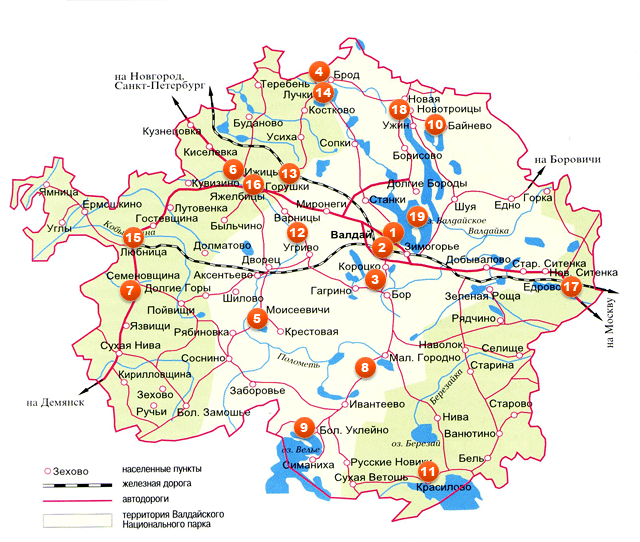 Валдайское городское поселение граничит:  на севере и северо-востоке – с Рощинским сельским поселением;  на юго-востоке – с Едровским сельским поселением;  на юге и юго-западе - с Короцким сельским поселением; на западе – с Яжелбицким сельским поселением.Город Валдай расположен в  к юго-востоку от областного центра – города Великий Новгород, в  от Москвы и в  от Санкт-Петербурга, является районным центром Валдайского района. Город Валдай находится на Валдайской возвышенности, на берегу Валдайского озера, на 386-м километре автодороги Москва — Санкт-Петербург (М-10).Село Зимогорье расположено в непосредственной близости с юго-востока от административного центра города Валдай на федеральной автомобильной дороге «Россия» М-10 (E 105). Северной частью Зимогорье выходит на побережье Валдайского озера. С севера от села проходит линия Октябрьской железной дороги Бологое-Московское—Валдай—Старая Русса—Дно-1.Город Валдай расположен на 58-й параллели в северо-восточной части Восточно-Европейской (Русской равнины), в центре Валдайской возвышенности. По схематической карте территории РФ для строительства (СНиП 23-01-99*) он относится к климатическому подрайону ПВ и в целом характеризуется как район умеренно-континентального климата с умеренно теплым летом, довольно продолжительной умеренно холодной зимой.  Протяженность автомобильных дорог на территории городского поселения составляет 78,4км.  На сегодняшний день большая часть основных улиц и дорог Валдайского городского поселения выполнена в капитальном исполнении (асфальтобетонное). Основные показатели и анализ социальных, финансово-экономических и прочих рисков реализации муниципальной программыМуниципальная программа включает в себя комплекс скоординированных мероприятий, необходимых для содержания и восстановления первоначальных транспортно-эксплуатационных характеристик и потребительских свойств автомобильных дорог и сооружений на них и развитие автомобильных дорог общего пользования местного значения на территории Валдайского городского поселения.Исходя из целей муниципальной программы, предусматриваются основные направления ее реализации:развитие и совершенствование автомобильных дорог;своевременное и качественное проведение дорожных работ для повышения уровня безопасности дорожного движения;совершенствование системы организации дорожного движения.Муниципальная программа представляет собой систему мероприятий, взаимоувязанных по задаче, срокам осуществления и ресурсам, обеспечивающих в рамках реализации ключевых муниципальных  функций достижение приоритетов и целей муниципальной политики в сфере развития дорожного хозяйства Валдайского городского поселения.Реализация муниципальной программы сопряжена с рядом макроэкономических, социальных, финансовых и иных рисков, которые могут привести к несвоевременному или неполному решению задач муниципальной программы, нерациональному использованию ресурсов, другим негативным последствиям.К числу макроэкономических рисков также следует отнести возможное снижение объемов производства и предложения на рынке строительных материалов может привести к их дефициту и замедлению темпов реализации мероприятий муниципальной программы в области строительства, реконструкции, ремонта и содержания автомобильных дорог. Вместе с тем, увеличение объемов реализации мероприятий муниципальной программы, в первую очередь, в области содержания и ремонта автомобильных дорог, может обеспечить дополнительную занятость лиц.Управление рисками при реализации муниципальной программы и минимизация их негативных последствий при выполнении мероприятий муниципальной Программы будет осуществляться на основе оперативного и среднесрочного планирования работ.Система управления реализацией муниципальной программы предусматривает следующие меры, направленные на управление рисками:использование принципа гибкости ресурсного обеспечения при планировании мероприятий, своевременной корректировки планов для обеспечения   наиболее эффективного использования выделенных ресурсов;периодическая корректировка состава программных мероприятий и показателей с учетом достигнутых результатов и текущих условий реализации муниципальной программы.Механизм реализации и управления муниципальной программыМеханизм реализации муниципальной программы включает в себя систему комплексных мероприятий.Реализация муниципальной программы предусматривает целевое использование средств в соответствии с поставленными задачами.В ходе реализации муниципальной программы отдельные ее мероприятия в установленном порядке могут уточняться, а объем расходов бюджетов – корректироваться.Основными вопросами, подлежащими контролю в процессе реализации муниципальной программы, являются:эффективное и целевое использование средств бюджета;соблюдение законодательства Российской Федерации при проведении торгов, заключении муниципальных контактов на выполнение работ по строительству, капитальному ремонту, ремонту и содержанию автомобильных дорог местного значения  с подрядной организацией;осуществление контроля за соблюдением требований строительных норм и правил, государственных стандартов и технических регламентов;гарантийными обязательствами подрядных организаций по поддержанию требуемого состояния объектов.Комитет жилищно-коммунального и дорожного хозяйства Администрации муниципального района как ответственный исполнитель муниципальной программы до 20 июля текущего года и до 1 марта года, следующего за отчетным готовит полугодовой и годовой отчеты о ходе реализации муниципальной программы по форме, установленной постановлением Администрации Валдайского муниципального района от 26.08.2013 № 1160 «Об утверждении Порядка принятия решений о разработке муниципальных программ Валдайского муниципального района, их формирования и реализации», обеспечивает их согласование с заместителем Главы администрации муниципального района, осуществляющим координацию деятельности ответственного исполнителя и направляет в комитет экономического развития Администрации муниципального района.ПОДПРОГРАММА«Строительство, капитальный ремонт, ремонт и содержание автомобильных дорог общего пользования местного значения на территории Валдайского городского поселения за счет средств областного бюджета и бюджета Валдайского городского поселения» муниципальной программы «Совершенствование и содержание дорожного хозяйства на территории Валдайского городского поселения на 2017-2021 годы»ПАСПОРТподпрограммы «Строительство, капитальный ремонт, ремонт и содержание автомобильных дорог общего пользования местного значения на территории Валдайского городского поселения за счет средств областного бюджета и бюджета  Валдайского городского поселения»1. Исполнитель подпрограммы:комитет жилищно-коммунального и дорожного хозяйства Администрация Валдайского муниципального района.2. Задачи и целевые показатели подпрограммы: 3. Сроки реализации подпрограммы: 2017-2021 годы.4. Объемы и источники финансирования подпрограммы (тыс.рублей):        5. Ожидаемые конечные результаты реализации подпрограммы:снижение к 2021 году доли автомобильных дорог общего пользования местного значения, не соответствующих нормативным требованиям;увеличение к 2021 году доли автомобильных дорог общего пользования местного значения, в отношении которых произведен ремонт;улучшение к 2021 году состояния улично-дорожной сети. ПОДПРОГРАММА«Обеспечение безопасности дорожного движения на территории Валдайскогогородского поселения за счет средств бюджета Валдайского городскогопоселения» муниципальной программы «Совершенствование и содержание дорожного хозяйства на территории Валдайского городского поселенияна 2017-2021 годы»ПАСПОРТподпрограммы «Обеспечение безопасности дорожного движения на территории Валдайского городского поселения за счет средств бюджета Валдайского городского поселения»1. Исполнитель подпрограммы:  комитет жилищно-коммунального и дорожного хозяйства Администрация Валдайского муниципального района.2. Задачи и целевые показатели подпрограммы:      3.Сроки реализации подпрограммы: 2017-2021 годы.     4. Объемы и источники финансирования подпрограммы в целом и погодам реализации (тыс.рублей):       5. Ожидаемые конечные результаты реализации подпрограммы:     сокращение к 2021 году числа дорожно-транспортных происшествий с пострадавшими.Мероприятия муниципальной программыМероприятия подпрограммы«Строительство, капитальный ремонт, ремонт и содержание автомобильных дорог общего пользования местного значения на территории Валдайского городского поселения за счет средств областного бюджета и бюджета Валдайского городского поселения»Мероприятия подпрограммы «Обеспечение безопасности дорожного движения на территории Валдайского городского поселения за счет средств бюджета Валдайского городского поселения»№ п/пЦели, задачи и целевые показатели муниципальной программыЗначение целевых показателейЗначение целевых показателейЗначение целевых показателейЗначение целевых показателейЗначение целевых показателей№ п/пЦели, задачи и целевые показатели муниципальной программы2017201820192020202112345671.Цель 1. Улучшение условий для безопасного и бесперебойного движения автомобильного транспорта путем обеспечения сохранности автомобильных дорог общего пользования местного значения на территории Валдайского городского поселения, улучшение их транспортно-эксплуатационного состояния и предупреждение причин возникновения дорожно-транспортных происшествийЦель 1. Улучшение условий для безопасного и бесперебойного движения автомобильного транспорта путем обеспечения сохранности автомобильных дорог общего пользования местного значения на территории Валдайского городского поселения, улучшение их транспортно-эксплуатационного состояния и предупреждение причин возникновения дорожно-транспортных происшествийЦель 1. Улучшение условий для безопасного и бесперебойного движения автомобильного транспорта путем обеспечения сохранности автомобильных дорог общего пользования местного значения на территории Валдайского городского поселения, улучшение их транспортно-эксплуатационного состояния и предупреждение причин возникновения дорожно-транспортных происшествийЦель 1. Улучшение условий для безопасного и бесперебойного движения автомобильного транспорта путем обеспечения сохранности автомобильных дорог общего пользования местного значения на территории Валдайского городского поселения, улучшение их транспортно-эксплуатационного состояния и предупреждение причин возникновения дорожно-транспортных происшествийЦель 1. Улучшение условий для безопасного и бесперебойного движения автомобильного транспорта путем обеспечения сохранности автомобильных дорог общего пользования местного значения на территории Валдайского городского поселения, улучшение их транспортно-эксплуатационного состояния и предупреждение причин возникновения дорожно-транспортных происшествийЦель 1. Улучшение условий для безопасного и бесперебойного движения автомобильного транспорта путем обеспечения сохранности автомобильных дорог общего пользования местного значения на территории Валдайского городского поселения, улучшение их транспортно-эксплуатационного состояния и предупреждение причин возникновения дорожно-транспортных происшествий1.1.Задача 1. Обеспечение мероприятий по строительству, капитальному ремонту, ремонту и содержанию автомобильных дорог общего пользования местного значения  на территории Валдайского городского поселения за счет средств областного бюджета и бюджета Валдайского городского поселенияЗадача 1. Обеспечение мероприятий по строительству, капитальному ремонту, ремонту и содержанию автомобильных дорог общего пользования местного значения  на территории Валдайского городского поселения за счет средств областного бюджета и бюджета Валдайского городского поселенияЗадача 1. Обеспечение мероприятий по строительству, капитальному ремонту, ремонту и содержанию автомобильных дорог общего пользования местного значения  на территории Валдайского городского поселения за счет средств областного бюджета и бюджета Валдайского городского поселенияЗадача 1. Обеспечение мероприятий по строительству, капитальному ремонту, ремонту и содержанию автомобильных дорог общего пользования местного значения  на территории Валдайского городского поселения за счет средств областного бюджета и бюджета Валдайского городского поселенияЗадача 1. Обеспечение мероприятий по строительству, капитальному ремонту, ремонту и содержанию автомобильных дорог общего пользования местного значения  на территории Валдайского городского поселения за счет средств областного бюджета и бюджета Валдайского городского поселенияЗадача 1. Обеспечение мероприятий по строительству, капитальному ремонту, ремонту и содержанию автомобильных дорог общего пользования местного значения  на территории Валдайского городского поселения за счет средств областного бюджета и бюджета Валдайского городского поселения1.1.1.Показатель 1. Доля автомобильных дорог, тротуаров, автобусных остановок в зимний и летний периоды   в нормативном состоянии, подлежащих уборке, %1001001001001001.1.2.Показатель 2. Площадь отремонтированных автомобильных дорог и тротуаров общего пользования местного значения, а/д, кв.м/тротуары, кв.м34504,9/362328 662,4/33035 433,2/16324000/10004000/10001.1.3.Показатель 3. Количество автомобильных дорог общего пользования местного значения, на которые разработана проектно-сметная документация на строительство или капитальный ремонт, или реконструкцию автомобильных дорог общего пользования местного значения, шт.111111.1.4.Показатель 4. Протяженность паспортизированных автомобильных дорог общего пользования местного значения, км0,0770,2570,850,20,21.1.5.Показатель 5. Количество отремонтированных  подъездов к дворовым территориям многоквартирных домов, шт.005331.1.6.Показатель 6. Количество построенных автомобильных дорог общего пользования местного значения, шт.101111.1.7Показатель 7. Количество автомобильных дорог общего пользования местного значения, на которые оформлены межевые планы (без проектов межевания, на вновь  образуемые земельные участки для  размещения автодорог), шт.011111.2.Задача 2. Обеспечение мероприятий по безопасности дорожного движения на территории Валдайского городского поселения за счет средств бюджета Валдайского городского поселенияЗадача 2. Обеспечение мероприятий по безопасности дорожного движения на территории Валдайского городского поселения за счет средств бюджета Валдайского городского поселенияЗадача 2. Обеспечение мероприятий по безопасности дорожного движения на территории Валдайского городского поселения за счет средств бюджета Валдайского городского поселенияЗадача 2. Обеспечение мероприятий по безопасности дорожного движения на территории Валдайского городского поселения за счет средств бюджета Валдайского городского поселенияЗадача 2. Обеспечение мероприятий по безопасности дорожного движения на территории Валдайского городского поселения за счет средств бюджета Валдайского городского поселенияЗадача 2. Обеспечение мероприятий по безопасности дорожного движения на территории Валдайского городского поселения за счет средств бюджета Валдайского городского поселения1.2.1.Показатель 1. Доля обслуживаемых светофорных объектов, %1001001001001001.2.2.Показатель 2. Количество автомобильных дорог общего пользования местного значения, на которые разработаны схемы дислокации дорожных знаков и разметки, шт.111111.2.3.Показатель 3. Количество обустроенных автобусных посадочных площадок, шт.335331.2.4.Показатель 4. Количество/протяженность приобретенных технических средств организации дорожного движения: дорожные знаки, шт./пешеходные ограждения типа «Крест», м.п.47/124112/120142/016/12016/1201.2.5.Показатель 5. Количество установленных технических средств организации дорожного движения, шт.467712550501.2.6.Показатель 6. Площадь нанесенной дорожной разметки, кв.м5 256,576 382,76 3256 0006 5001.2.7.Показатель 7. Количество разработанных программ комплексного развития транспортной инфраструктуры, шт.100001.2.8.Показатель 8. Количество разработанных комплексных схем организации дорожного движения (далее-КСОДД), шт.010001.2.9.Показатель 9. Количество отремонтированных искусственных дорожных неровностей («лежачих полицейских») на автомобильных дорогах общего пользования местного значения, шт.15001501.2.10.Показатель 10. Количество проведенных комиссий по безопасности дорожного движения, пропагандистских акций, круглых столов, встреч с участниками дорожного движения, водителями автотранспортных предприятий с показом кино-видео продукции по безопасности дорожного движения, направленных на формирование законопослушного поведения участников дорожного движения, шт.   444441.2.11.Показатель 11. Количество опубликованных на официальном сайте Администрации Валдайского муниципального района статистических данных о состоянии аварийности на автомобильных дорогах, шт.00121212ГодИсточник финансированияИсточник финансированияИсточник финансированияИсточник финансированияИсточник финансированияИсточник финансированияГодобластной бюджетфедеральный бюджетбюджет Валдайского муниципального районабюджет Валдайского 
городского 
поселениявнебюджетные средствавсего123456720179 921,95393--24 203,69627-34 125,6502201811 916,0--25 753,73068-37 669,73068201918 747,0--28 609,64247-47 356,6424720201 873,00--24 227,00-26 100,0020211 873,0024 227,00-26 100,00ВСЕГО44 330,95393--127 021,06942-171 352,02335№ п/пЦели, задачи и целевые показатели муниципальной подпрограммыЗначение целевых показателейЗначение целевых показателейЗначение целевых показателейЗначение целевых показателейЗначение целевых показателей№ п/пЦели, задачи и целевые показатели муниципальной подпрограммы201720182019202020211.1.Задача 1. Обеспечение мероприятий по строительству, капитальному ремонту, ремонту и содержанию автомобильных дорог общего пользования местного значения на территории Валдайского городского поселения за счет средств областного бюджета и бюджета Валдайского городского поселенияЗадача 1. Обеспечение мероприятий по строительству, капитальному ремонту, ремонту и содержанию автомобильных дорог общего пользования местного значения на территории Валдайского городского поселения за счет средств областного бюджета и бюджета Валдайского городского поселенияЗадача 1. Обеспечение мероприятий по строительству, капитальному ремонту, ремонту и содержанию автомобильных дорог общего пользования местного значения на территории Валдайского городского поселения за счет средств областного бюджета и бюджета Валдайского городского поселенияЗадача 1. Обеспечение мероприятий по строительству, капитальному ремонту, ремонту и содержанию автомобильных дорог общего пользования местного значения на территории Валдайского городского поселения за счет средств областного бюджета и бюджета Валдайского городского поселенияЗадача 1. Обеспечение мероприятий по строительству, капитальному ремонту, ремонту и содержанию автомобильных дорог общего пользования местного значения на территории Валдайского городского поселения за счет средств областного бюджета и бюджета Валдайского городского поселенияЗадача 1. Обеспечение мероприятий по строительству, капитальному ремонту, ремонту и содержанию автомобильных дорог общего пользования местного значения на территории Валдайского городского поселения за счет средств областного бюджета и бюджета Валдайского городского поселения1.1.1.Показатель 1. Доля автомобильных дорог, тротуаров, автобусных остановок в зимний и летний периоды в нормативном состоянии, подлежащих уборке, %1001001001001001.1.2.Показатель 2. Площадь отремонтированных автомобильных дорог и тротуаров общего пользования местного значения, а/д, кв.м/тротуары, кв.м34441,9/362328 662,4/33035 433,2/16324000/10004000/10001.1.3.Показатель 3. Количество автомобильных дорог общего пользования местного значения, на которые разработана проектно-сметная документация на строительство или капитальный ремонт, или реконструкцию автомобильных дорог общего пользования местного значения, шт.11111.1.4.Показатель 4. Протяженность паспортизированных автомобильных дорог общего пользования местного значения, км0,077 0,2570,8500,20,21.1.5.Показатель 5. Количество отремонтированных подъездов к дворовым территориям многоквартирных домов, шт.005331.1.6.Показатель 6. Количество построенных автомобильных дорог общего пользования местного значения, шт.101111.1.7.Показатель 7. Количество автомобильных дорог общего пользования местного значения, на которые оформлены межевые планы (без проектов межевания, на вновь  образуемые земельные участки для  размещения автодорог), шт.01111ГодИсточник финансированияИсточник финансированияИсточник финансированияИсточник финансированияИсточник финансированияИсточник финансированияГодобластной бюджетфедеральный бюджетбюджет Валдайского муниципального районабюджет Валдайского городского поселениявнебюджетные средствавсего123456720179 921,95393--21 649,86807-31 571,822201811 916,00--23 109,76809-35 025,768092019 18 747,0--25 949,64247-44 696,6424720201 873,00--21 767,00-23 640,0020211 873,00 21 767,0023 640,00ВСЕГО 44 330,95393-- 114 243,27863-158 574,23256№ п/пЦели, задачи и целевые показатели муниципальной подпрограммыЗначение целевых показателей Значение целевых показателей Значение целевых показателей Значение целевых показателей Значение целевых показателей № п/пЦели, задачи и целевые показатели муниципальной подпрограммы201720182019202020211.1.Задача 1. Обеспечение безопасности дорожного движения на территории Валдайского городского поселения за счет средств местного бюджетаЗадача 1. Обеспечение безопасности дорожного движения на территории Валдайского городского поселения за счет средств местного бюджетаЗадача 1. Обеспечение безопасности дорожного движения на территории Валдайского городского поселения за счет средств местного бюджетаЗадача 1. Обеспечение безопасности дорожного движения на территории Валдайского городского поселения за счет средств местного бюджетаЗадача 1. Обеспечение безопасности дорожного движения на территории Валдайского городского поселения за счет средств местного бюджетаЗадача 1. Обеспечение безопасности дорожного движения на территории Валдайского городского поселения за счет средств местного бюджета1.1.1.Показатель 1. Доля обслуживаемых светофорных объектов, %1001001001001001.1.2.Показатель 2. Количество автомобильных дорог общего пользования местного, на которые разработаны схемы дислокации дорожных знаков и разметки, шт.111111.1.3.Показатель 3. Количество обустроенных автобусных посадочных площадок, шт.335331.1.4.Показатель 4. Количество/протяженность приобретенных технических средств организации дорожного движения: дорожные знаки, шт./пешеходные ограждения типа «Крест», м.п.47/124112/120142/016/12016/1201.1.5.Показатель 5. Количество установленных технических средств организации дорожного движения, шт.467712550501.1.6.Показатель 6. Площадь нанесенной дорожной разметки, кв.м5256,576 382,76 3256 0006 5001.1.7.Показатель 7. Количество разработанных программ комплексного развития транспортной инфраструктуры, шт.100001.1.8.Показатель 8. Количество разработанных комплексных схем организации дорожного движения (далее-КСОДД), шт.010001.1.9.Показатель 9. Количество отремонтированных искусственных дорожных неровностей («лежачих полицейских») на автомобильных дорогах общего пользования местного значения, шт.15001501.1.10.Показатель 10. Количество проведенных комиссий по безопасности дорожного движения, пропагандистских акций, круглых столов, встреч с участниками дорожного движения, водителями автотранспортных предприятий с показом кино-видео продукции по безопасности дорожного движения, направленных на формирование законопослушного поведения участников дорожного движения, шт.        444441.1.11.Показатель 11. Количество опубликованных на официальном сайте Администрации Валдайского муниципального района статистических данных о состоянии аварийности на автомобильных дорогах, шт.00121212Год Источник финансированияИсточник финансированияИсточник финансированияИсточник финансированияИсточник финансированияИсточник финансированияГод областной бюджетфедеральный бюджетбюджет Валдайского муниципального районабюджет Валдайского городского поселениявнебюджетные средствавсего123456720170,00--2553,8282-2553,828220180,00--2 643,96259-2 643,9625920190,00--2 660,0-2 660,020200,002 460,002 460,0020210,002 460,002 460,00ВСЕГО0,00--12 777,79079--12 777,79079№ п/пНаименование мероприятияИсполнитель мероприятияСрок реализацииЦелевой показательИсточник финансированияОбъем финансирования по годам, тыс.руб.Объем финансирования по годам, тыс.руб.Объем финансирования по годам, тыс.руб.Объем финансирования по годам, тыс.руб.Объем финансирования по годам, тыс.руб.№ п/пНаименование мероприятияИсполнитель мероприятияСрок реализацииЦелевой показательИсточник финансирования2017201820192020202112345678910111.Задача 1. Обеспечение мероприятий по строительству, капитальному ремонту, ремонту и содержанию автомобильных дорог общего пользования местного значения на территории Валдайского городского поселения за счет средств областного бюджета и бюджета Валдайского городского поселенияЗадача 1. Обеспечение мероприятий по строительству, капитальному ремонту, ремонту и содержанию автомобильных дорог общего пользования местного значения на территории Валдайского городского поселения за счет средств областного бюджета и бюджета Валдайского городского поселенияЗадача 1. Обеспечение мероприятий по строительству, капитальному ремонту, ремонту и содержанию автомобильных дорог общего пользования местного значения на территории Валдайского городского поселения за счет средств областного бюджета и бюджета Валдайского городского поселенияЗадача 1. Обеспечение мероприятий по строительству, капитальному ремонту, ремонту и содержанию автомобильных дорог общего пользования местного значения на территории Валдайского городского поселения за счет средств областного бюджета и бюджета Валдайского городского поселенияЗадача 1. Обеспечение мероприятий по строительству, капитальному ремонту, ремонту и содержанию автомобильных дорог общего пользования местного значения на территории Валдайского городского поселения за счет средств областного бюджета и бюджета Валдайского городского поселенияЗадача 1. Обеспечение мероприятий по строительству, капитальному ремонту, ремонту и содержанию автомобильных дорог общего пользования местного значения на территории Валдайского городского поселения за счет средств областного бюджета и бюджета Валдайского городского поселенияЗадача 1. Обеспечение мероприятий по строительству, капитальному ремонту, ремонту и содержанию автомобильных дорог общего пользования местного значения на территории Валдайского городского поселения за счет средств областного бюджета и бюджета Валдайского городского поселенияЗадача 1. Обеспечение мероприятий по строительству, капитальному ремонту, ремонту и содержанию автомобильных дорог общего пользования местного значения на территории Валдайского городского поселения за счет средств областного бюджета и бюджета Валдайского городского поселенияЗадача 1. Обеспечение мероприятий по строительству, капитальному ремонту, ремонту и содержанию автомобильных дорог общего пользования местного значения на территории Валдайского городского поселения за счет средств областного бюджета и бюджета Валдайского городского поселенияЗадача 1. Обеспечение мероприятий по строительству, капитальному ремонту, ремонту и содержанию автомобильных дорог общего пользования местного значения на территории Валдайского городского поселения за счет средств областного бюджета и бюджета Валдайского городского поселения1.1.Реализация подпрограммы «Строительство, капитальный ремонт, ремонт и содержание автомобильных дорог общего пользования местного значения на территории Валдайского городского поселения за счет средств областного бюджета и бюджета Валдайского городского поселения»комитет жилищно-коммунального и дорожного хозяйства Администрация Валдайского муниципального района2017-2021 годы1.1.1-1.1.7бюджет Валдайского городского поселения21 649,86807 23 109,7680925 949,6424721767,0021 767,001.1.Реализация подпрограммы «Строительство, капитальный ремонт, ремонт и содержание автомобильных дорог общего пользования местного значения на территории Валдайского городского поселения за счет средств областного бюджета и бюджета Валдайского городского поселения»комитет жилищно-коммунального и дорожного хозяйства Администрация Валдайского муниципального района2017-2021 годы1.1.1-1.1.7областной бюджет9 921,9539311 916,00  18 747,001 873,001 873,00ИТОГО: ИТОГО: ИТОГО: ИТОГО: ИТОГО: 158 574,23256 31 571,82235 025,768094 696,6424723 640,0023 640,002.Задача 2. Обеспечение мероприятий по безопасности дорожного движения на территории Валдайского городского поселения за счет средств бюджета Валдайского городского поселенияЗадача 2. Обеспечение мероприятий по безопасности дорожного движения на территории Валдайского городского поселения за счет средств бюджета Валдайского городского поселенияЗадача 2. Обеспечение мероприятий по безопасности дорожного движения на территории Валдайского городского поселения за счет средств бюджета Валдайского городского поселенияЗадача 2. Обеспечение мероприятий по безопасности дорожного движения на территории Валдайского городского поселения за счет средств бюджета Валдайского городского поселенияЗадача 2. Обеспечение мероприятий по безопасности дорожного движения на территории Валдайского городского поселения за счет средств бюджета Валдайского городского поселенияЗадача 2. Обеспечение мероприятий по безопасности дорожного движения на территории Валдайского городского поселения за счет средств бюджета Валдайского городского поселенияЗадача 2. Обеспечение мероприятий по безопасности дорожного движения на территории Валдайского городского поселения за счет средств бюджета Валдайского городского поселенияЗадача 2. Обеспечение мероприятий по безопасности дорожного движения на территории Валдайского городского поселения за счет средств бюджета Валдайского городского поселенияЗадача 2. Обеспечение мероприятий по безопасности дорожного движения на территории Валдайского городского поселения за счет средств бюджета Валдайского городского поселенияЗадача 2. Обеспечение мероприятий по безопасности дорожного движения на территории Валдайского городского поселения за счет средств бюджета Валдайского городского поселения2.1.Реализация подпрограммы «Обеспечение безопасности дорожного движения на территории Валдайского городского поселения»комитет жилищно-коммунального и дорожного хозяйства Администрация Валдайского муниципального района2017-2021 годы1.2.1-1.2.11бюджет Валдайского городского поселения2 553,82822 643,96259 2 660,02 460,002 460,002.1.Реализация подпрограммы «Обеспечение безопасности дорожного движения на территории Валдайского городского поселения»комитет жилищно-коммунального и дорожного хозяйства Администрация Валдайского муниципального района2017-2021 годы1.2.1-1.2.11областной бюджет 0,000,000,000,000,00ИТОГО:ИТОГО:ИТОГО:ИТОГО:ИТОГО: 12 777,790792 553,82822 643,962592 660,02460,002460,00№ п/пНаименование мероприятияИсполнитель мероприятияСрок реализацииЦелевой показательИсточник финансированияИсточник финансированияОбъем финансирования по годам, тыс.руб.Объем финансирования по годам, тыс.руб.Объем финансирования по годам, тыс.руб.Объем финансирования по годам, тыс.руб.Объем финансирования по годам, тыс.руб.Объем финансирования по годам, тыс.руб.Объем финансирования по годам, тыс.руб.Объем финансирования по годам, тыс.руб.Объем финансирования по годам, тыс.руб.Объем финансирования по годам, тыс.руб.Объем финансирования по годам, тыс.руб.Объем финансирования по годам, тыс.руб.Объем финансирования по годам, тыс.руб.№ п/пНаименование мероприятияИсполнитель мероприятияСрок реализацииЦелевой показательбюджет Валдайского городского поселения, 
всего, тыс.руб.областной бюджет, всего, тыс. руб2017201720172017201820182018201920192020202020212021123456788889991010111112121.Содержание автомобильных дорог, тротуаров, автобусных остановок в зимний и летний периоды на территории Валдайского городского поселения в нормативном состояниикомитет жилищно-коммунального и дорожного хозяйства Администрации муниципального района2017-2021 годы1.1.171 881,65790,00 14000,0014000,0014000,0014000,0012 881,6579012 881,6579012 881,6579015 000,00 15 000,00 15 000,0015 000,0015 000,0015 000,002.Ремонт автомобильных дорог и тротуаров общего пользования местного значениякомитет жилищно-коммунального и дорожного хозяйства Администрации муниципального района 2017-2021 годы1.1.2 20 784,95692 37 521,006 346,68536 346,68536 346,68536 346,685318 746,9346718 746,9346718 746,93467 22 466,33695 22 466,336955 373,005 373,005 373,005 373,002.Ремонт автомобильных дорог и тротуаров общего пользования местного значениякомитет жилищно-коммунального и дорожного хозяйства Администрации муниципального района 2017-2021 годы1.1.2 20 784,95692 37 521,00бюджет Валдайского городского поселения, всего, тыс.руббюджет Валдайского городского поселения, всего, тыс.руббюджет Валдайского городского поселения, всего, тыс.рубобластной бюджет, всего, тыс.руббюджет Валдайского городского поселения, всего, тыс. рубобластной бюджет, всего, тыс.рубобластной бюджет, всего, тыс.руббюджет Валдайского городского поселения, 
всего, тыс.рубобластной бюджет, всего, тыс. руббюджет Валдайского городского поселения, всего, тыс. рубобластной бюджет, 
всего, тыс. руббюджет Валдайского городского поселения, всего, тыс. рубобластной бюджет, всего, тыс. руб2.1.Ремонт автомобильных дорог и тротуаров за счет средств местного бюджета комитет жилищно-коммунального и дорожного хозяйства Администрации муниципального района 2017-2021 годы1.1.2 20 784,95692 37 521,003 234,68533 234,68533 234,68537 367,461793 719,336953500,00   3500,002.1.Ремонт автомобильных дорог, тротуаров и подъездов к дворовым  территориям и территориям общего   пользования (субсидия бюджетам городских и сельских поселений на формирование муниципальных дорожных фондов) комитет жилищно-коммунального и дорожного хозяйства Администрации муниципального района 2017-2021 годы1.1.2 20 784,95692 37 521,003112,001 916,001 916,003 747,001 873,001 873,002.2.Ремонт автомобильных дорог   (субсидия бюджетам городских и сельских поселений на софинансирование расходов по реализации правовых актов Правительства Новгородской области по вопросам проектирования, строительства, реконструкции, капитального ремонта и ремонта автомобильных дорог общего пользования местного значения)комитет жилищно-коммунального и дорожного хозяйства Администрации муниципального района 2017-2021 годы1.1.2 20 784,95692 37 521,000,000,000,0010 000,010 000,015 000,000,000,003.Разработка проектно-сметной документации на строительство или капитальный ремонт, или реконструкцию автомобильных дорог общего пользования местного значениякомитет жилищно-коммунального и дорожного хозяйства Администрации муниципального района2017-2021  годы1.1.3 13 474,092040,003 267,7413 267,7413 267,7413 267,7413 303,175523 303,175523 303,17552 4 503,17552 4 503,175521 200,001 200,001 200,001 200,004.Паспортизация автомобильных дорог общего пользования местного значениякомитет жилищно-коммунального и дорожного хозяйства Администрации муниципального района2017-2021 годы1.1.42440,0020,0020,0020,0020,0060,0060,0060,00 120,00 120,0022,0022,0022,0022,005.Ремонт проездов к дворовым территориям многоквартирных домовкомитет жилищно-коммунального и дорожного хозяйства Администрации муниципального района2017-2021 годы1.1.53 528,1300,000,000,000,000,000,000,000,001 528,1301 528,1301000,001000,001000,001000,006.Строительство автомобильных дорог общего пользования местного значения комитет жилищно-коммунального и дорожного хозяйства Администрации муниципального района2018-2021 годы1.1.6 4 127,44177 6 809,953937 937,39577 937,39577 937,39577 937,39570,000,000,001000,001000,001000,001000,001000,001000,006.Строительство автомобильных дорог общего пользования местного значения комитет жилищно-коммунального и дорожного хозяйства Администрации муниципального района2018-2021 годы1.1.6 4 127,44177 6 809,95393бюджет Валдайского городского поселения областной бюджетобластной бюджетобластной бюджетбюджет Валдайского городского поселениябюджет Валдайского городского поселенияобластной бюджетбюджет Валдайского городского поселенияобластной бюджетбюджет Валдайского городского поселенияобластной бюджетбюджет Валдайского городского поселенияобластной бюджет6.Строительство автомобильных дорог общего пользования местного значения комитет жилищно-коммунального и дорожного хозяйства Администрации муниципального района2018-2021 годы1.1.6 4 127,44177 6 809,953931 127,441776 809,953936 809,953936 809,953930,000,000,001000,000,001 000,000,001000,000,007.Прочие расходы на вновь образуемые земельные участки для размещения автомобильных дорог общего пользования местного значениякомитет жилищно-коммунального и дорожного хозяйства Администрации муниципального района2018-2021 годы1.1.7 2030,000,000,000,000,0034,0034,0034,00 79,00 79,0045,0045,0045,0045,00ИТОГО:ИТОГО:ИТОГО:ИТОГО:ИТОГО:114 243,2786344 330,9539331 571,82231 571,82231 571,82231 571,82235 025,7680935 025,7680935 025,7680944 696,64247 44 696,64247 23 640,0023 640,0023 640,0023 640,00ИТОГО:ИТОГО:ИТОГО:ИТОГО:ИТОГО:114 243,2786344 330,95393бюджет Валдайского городского поселениябюджет Валдайского городского поселенияобластной бюджетобластной бюджетбюджет Валдайского городского поселениябюджет Валдайского городского поселенияобластной бюджетбюджет Валдайского городского поселенияобластной бюджетбюджет Валдайского городского поселенияобластной бюджетбюджет Валдайского городского поселенияобластной бюджетИТОГО:ИТОГО:ИТОГО:ИТОГО:ИТОГО:114 243,2786344 330,9539321 649,86807    21 649,86807    9 921,953939 921,9539323 109,7680923 109,7680911 916,0025 949,6424718 747,0021 767,001 873,0021767,001 873,00№ п/пНаименование мероприятияИсполнитель мероприятияСрок реализацииЦелевой показательИсточник финансирования Источник финансирования Объем финансирования по годам, тыс.руб.Объем финансирования по годам, тыс.руб.Объем финансирования по годам, тыс.руб.Объем финансирования по годам, тыс.руб.Объем финансирования по годам, тыс.руб.Объем финансирования по годам, тыс.руб.№ п/пНаименование мероприятияИсполнитель мероприятияСрок реализацииЦелевой показательбюджет Валдайского городского поселения, всего, тыс.руб.областной бюджет, всего, тыс.руб.201720182019201920202021123456789101011121.Обслуживание и содержание светофорных объектовкомитет жилищно-коммунального и дорожного хозяйства Администрации муниципального района2017-2021 годы1.2.1688,045640,00208,04564120,0120,0120,0120,0120,02.Разработка схем дислокации дорожных знаков и разметки на автомобильные дороги общего пользования местного значения комитет жилищно-коммунального и дорожного хозяйства Администрации муниципального района2017-2021 годы1.2.2 90,00,0020 10,00,000,0030303.Обустройство автобусных посадочных площадоккомитет жилищно-коммунального и дорожного хозяйства Администрации муниципального района2017-2021 годы1.2.3 1 353,000,00240,0223,0390,00390,00250,00250,004.Приобретение технических средств организации дорожного движениякомитет жилищно-коммунального и дорожного хозяйства Администрации муниципального района2017-2021 годы1.2.42 744,196560,00631,37496562,8216550,00550,00500,00500,005.Установка технических средств организации дорожного движениякомитет жилищно-коммунального и дорожного хозяйства Администрации муниципального района2017-2021 годы1.2.5587,8990,0082,8105,099200,0200,0100,0100,06.Нанесение дорожной разметкикомитет жилищно-коммунального и дорожного хозяйства Администрации муниципального района2017-2021 годы1.2.66 574,15796 0,001091,115971323,04199  1 400,00 1 400,001300,001460,007.Разработка комплексной программы Развитие транспортной инфраструктуры комитет жилищно-коммунального и дорожного хозяйства Администрации муниципального района2017 год1.2.789,000,0089,000,000,000,000,000,008.Разработка КСОДД комитет жилищно-коммунального и дорожного хозяйства Администрации муниципального района2018 год1.2.8300,000,000,00300,000,000,000,000,009.Ремонт искусственных дорожных неровностей («лежачих полицейских») на автомобильных дорогах общего пользования местного значениякомитет жилищно-коммунального и дорожного хозяйства Администрации муниципального района2017, 2020 годы1.2.9351,491630,00191,491630,00 0,000,00160,000,0010.Проведение комиссий по безопасности дорожного движения, пропагандистских акций, круглых столов, встреч с участниками дорожного движения, водителями автотранспортных предприятий с показом кино-видео продукции по безопасности дорожного движения, направленных на формирование законопослушного поведения участников дорожного движениякомитет жилищно-коммунального и дорожного хозяйства Администрации муниципального районаОГИБДД ОМВД России по Валдайскому району2017-2021 годы1.2.10Мероприятия носят организационный характер и не требуют финансированияМероприятия носят организационный характер и не требуют финансированияМероприятия носят организационный характер и не требуют финансированияМероприятия носят организационный характер и не требуют финансированияМероприятия носят организационный характер и не требуют финансированияМероприятия носят организационный характер и не требуют финансированияМероприятия носят организационный характер и не требуют финансированияМероприятия носят организационный характер и не требуют финансирования11.Публикация на официальном сайте Администрации Валдайского муниципального района статистических данных о состоянии аварийности на автомобильных дорогах комитет жилищно-коммунального и дорожного хозяйства Администрации муниципального районаОГИБДД ОМВД России по Валдайскому району2019-2021 годы1.2.11Мероприятия носят организационный характер и не требуют финансированияМероприятия носят организационный характер и не требуют финансированияМероприятия носят организационный характер и не требуют финансированияМероприятия носят организационный характер и не требуют финансированияМероприятия носят организационный характер и не требуют финансированияМероприятия носят организационный характер и не требуют финансированияМероприятия носят организационный характер и не требуют финансированияМероприятия носят организационный характер и не требуют финансированияИТОГО: ИТОГО: ИТОГО: ИТОГО: ИТОГО: 12777,790790,002553,82822 643,962592 643,962592 660,002 460,002 460,00